Course unitDescriptor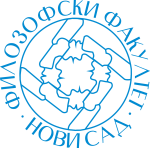 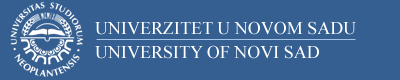 Course unitDescriptorFaculty of PhilosophyFaculty of PhilosophyGENERAL INFORMATIONGENERAL INFORMATIONGENERAL INFORMATIONGENERAL INFORMATIONStudy program in which the course unit is offeredStudy program in which the course unit is offeredGerman studiesGerman studiesCourse unit titleCourse unit titleDeutsche romantische Lyrik (Lirika nemačkog romantizma)Deutsche romantische Lyrik (Lirika nemačkog romantizma)Course unit codeCourse unit code15НМ01115НМ011Type of course unit Type of course unit OptionalOptionalLevel of course unitLevel of course unitMAMAField of Study (please see ISCED)Field of Study (please see ISCED)0232 Literature and linguistics0232 Literature and linguisticsSemester when the course unit is offeredSemester when the course unit is offeredwinterwinterYear of study (if applicable)Year of study (if applicable)Number of ECTS allocatedNumber of ECTS allocated66Name of lecturer/lecturersName of lecturer/lecturersDoc. dr Milica PasulaDoc. dr Milica PasulaName of contact personName of contact personDoc. dr Milica PasulaDoc. dr Milica PasulaMode of course unit deliveryMode of course unit deliveryFace-to-faceFace-to-faceCourse unit pre-requisites (e.g. level of language required, etc)Course unit pre-requisites (e.g. level of language required, etc)Deutsch, Min. B2Deutsch, Min. B2PURPOSE AND OVERVIEW (max 5-10 sentences)PURPOSE AND OVERVIEW (max 5-10 sentences)PURPOSE AND OVERVIEW (max 5-10 sentences)PURPOSE AND OVERVIEW (max 5-10 sentences)Erwerben von Kenntnissen über die Lyrik der deutschen Romantik, sowie die Anwendung von schon erworbenem Wissen über die deutsche Literatur des 19. Jahrhunderts und die deutsche Literaturwissenschaft. Beschäftigung mit den lyrischenTexten, die zum Kanon der deutschen romantischen Dichtung gehören. Anwendung von Methoden und Forschungs- und Präsentationstechniken im Bereich der Literatur. Analyse von einzelnen Aspekten der lyrischen Werke, sowie die Verfeinerung von der kritischen Analyse und Interpretation der Texte.Erwerben von Kenntnissen über die Lyrik der deutschen Romantik, sowie die Anwendung von schon erworbenem Wissen über die deutsche Literatur des 19. Jahrhunderts und die deutsche Literaturwissenschaft. Beschäftigung mit den lyrischenTexten, die zum Kanon der deutschen romantischen Dichtung gehören. Anwendung von Methoden und Forschungs- und Präsentationstechniken im Bereich der Literatur. Analyse von einzelnen Aspekten der lyrischen Werke, sowie die Verfeinerung von der kritischen Analyse und Interpretation der Texte.Erwerben von Kenntnissen über die Lyrik der deutschen Romantik, sowie die Anwendung von schon erworbenem Wissen über die deutsche Literatur des 19. Jahrhunderts und die deutsche Literaturwissenschaft. Beschäftigung mit den lyrischenTexten, die zum Kanon der deutschen romantischen Dichtung gehören. Anwendung von Methoden und Forschungs- und Präsentationstechniken im Bereich der Literatur. Analyse von einzelnen Aspekten der lyrischen Werke, sowie die Verfeinerung von der kritischen Analyse und Interpretation der Texte.Erwerben von Kenntnissen über die Lyrik der deutschen Romantik, sowie die Anwendung von schon erworbenem Wissen über die deutsche Literatur des 19. Jahrhunderts und die deutsche Literaturwissenschaft. Beschäftigung mit den lyrischenTexten, die zum Kanon der deutschen romantischen Dichtung gehören. Anwendung von Methoden und Forschungs- und Präsentationstechniken im Bereich der Literatur. Analyse von einzelnen Aspekten der lyrischen Werke, sowie die Verfeinerung von der kritischen Analyse und Interpretation der Texte.LEARNING OUTCOMES (knowledge and skills)LEARNING OUTCOMES (knowledge and skills)LEARNING OUTCOMES (knowledge and skills)LEARNING OUTCOMES (knowledge and skills)Studenten verwenden Methoden und Forschungs- und Präsentationstechniken, analysieren und interpretieren lyrische Texte der deutschen Romantik.Studenten verwenden Methoden und Forschungs- und Präsentationstechniken, analysieren und interpretieren lyrische Texte der deutschen Romantik.Studenten verwenden Methoden und Forschungs- und Präsentationstechniken, analysieren und interpretieren lyrische Texte der deutschen Romantik.Studenten verwenden Methoden und Forschungs- und Präsentationstechniken, analysieren und interpretieren lyrische Texte der deutschen Romantik.SYLLABUS (outline and summary of topics)SYLLABUS (outline and summary of topics)SYLLABUS (outline and summary of topics)SYLLABUS (outline and summary of topics)Theoretischer UnterrichtGeschichte und Theorie der deutschen romantischen Lyrik. Die wichtigsten Autoren, Themen und Motive der Romantik. Analyse und Interpretation von lyrischen Gattungen, die für diese Epoche charakteristisch sind: Ballade, Sonett, Romanze, Lied. Lyrische Gattungen in epischen und dramatischen Werken der deutschen Romantik. Das Verhältnis der Romantiker zur Volksdichtung und der Einfluss dieser Dichtung auf  ihr literarisches Schaffen.Praktischer Unterricht:Analyse und Interpretation von ausgewählten lyrischen Texten.Theoretischer UnterrichtGeschichte und Theorie der deutschen romantischen Lyrik. Die wichtigsten Autoren, Themen und Motive der Romantik. Analyse und Interpretation von lyrischen Gattungen, die für diese Epoche charakteristisch sind: Ballade, Sonett, Romanze, Lied. Lyrische Gattungen in epischen und dramatischen Werken der deutschen Romantik. Das Verhältnis der Romantiker zur Volksdichtung und der Einfluss dieser Dichtung auf  ihr literarisches Schaffen.Praktischer Unterricht:Analyse und Interpretation von ausgewählten lyrischen Texten.Theoretischer UnterrichtGeschichte und Theorie der deutschen romantischen Lyrik. Die wichtigsten Autoren, Themen und Motive der Romantik. Analyse und Interpretation von lyrischen Gattungen, die für diese Epoche charakteristisch sind: Ballade, Sonett, Romanze, Lied. Lyrische Gattungen in epischen und dramatischen Werken der deutschen Romantik. Das Verhältnis der Romantiker zur Volksdichtung und der Einfluss dieser Dichtung auf  ihr literarisches Schaffen.Praktischer Unterricht:Analyse und Interpretation von ausgewählten lyrischen Texten.Theoretischer UnterrichtGeschichte und Theorie der deutschen romantischen Lyrik. Die wichtigsten Autoren, Themen und Motive der Romantik. Analyse und Interpretation von lyrischen Gattungen, die für diese Epoche charakteristisch sind: Ballade, Sonett, Romanze, Lied. Lyrische Gattungen in epischen und dramatischen Werken der deutschen Romantik. Das Verhältnis der Romantiker zur Volksdichtung und der Einfluss dieser Dichtung auf  ihr literarisches Schaffen.Praktischer Unterricht:Analyse und Interpretation von ausgewählten lyrischen Texten.LEARNING AND TEACHING (planned learning activities and teaching methods) LEARNING AND TEACHING (planned learning activities and teaching methods) LEARNING AND TEACHING (planned learning activities and teaching methods) LEARNING AND TEACHING (planned learning activities and teaching methods) Vorlesungen, Referate, Diskussion, Analyse und Intrepretation einzelner Gedichte.Vorlesungen, Referate, Diskussion, Analyse und Intrepretation einzelner Gedichte.Vorlesungen, Referate, Diskussion, Analyse und Intrepretation einzelner Gedichte.Vorlesungen, Referate, Diskussion, Analyse und Intrepretation einzelner Gedichte.REQUIRED READINGREQUIRED READINGREQUIRED READINGREQUIRED READINGHoffmeister, Gerhart: Deutsche und europäische Romantik. Stuttgart : Metzler, 21990.Kaiser, Gerhard: Literarische Romantik. Göttingen : Vandenhoeck & Ruprecht, 2010.Kremer, Detlef: Romantik. Stuttgart/ Weimar: Metzler, 22003.Schanze, Helmut (Hrsg.): Romantik-Handbuch. Stuttgart: Kröner, 22003.Hoffmeister, Gerhart: Deutsche und europäische Romantik. Stuttgart : Metzler, 21990.Kaiser, Gerhard: Literarische Romantik. Göttingen : Vandenhoeck & Ruprecht, 2010.Kremer, Detlef: Romantik. Stuttgart/ Weimar: Metzler, 22003.Schanze, Helmut (Hrsg.): Romantik-Handbuch. Stuttgart: Kröner, 22003.Hoffmeister, Gerhart: Deutsche und europäische Romantik. Stuttgart : Metzler, 21990.Kaiser, Gerhard: Literarische Romantik. Göttingen : Vandenhoeck & Ruprecht, 2010.Kremer, Detlef: Romantik. Stuttgart/ Weimar: Metzler, 22003.Schanze, Helmut (Hrsg.): Romantik-Handbuch. Stuttgart: Kröner, 22003.Hoffmeister, Gerhart: Deutsche und europäische Romantik. Stuttgart : Metzler, 21990.Kaiser, Gerhard: Literarische Romantik. Göttingen : Vandenhoeck & Ruprecht, 2010.Kremer, Detlef: Romantik. Stuttgart/ Weimar: Metzler, 22003.Schanze, Helmut (Hrsg.): Romantik-Handbuch. Stuttgart: Kröner, 22003.ASSESSMENT METHODS AND CRITERIAASSESSMENT METHODS AND CRITERIAASSESSMENT METHODS AND CRITERIAASSESSMENT METHODS AND CRITERIAVorprüfungsverpflichtungen:Seminararbeit: Max. 25 PunkteReferat – Max. 15 PunkteMündliche Prüfung – Max. 60 PunkteVorprüfungsverpflichtungen:Seminararbeit: Max. 25 PunkteReferat – Max. 15 PunkteMündliche Prüfung – Max. 60 PunkteVorprüfungsverpflichtungen:Seminararbeit: Max. 25 PunkteReferat – Max. 15 PunkteMündliche Prüfung – Max. 60 PunkteVorprüfungsverpflichtungen:Seminararbeit: Max. 25 PunkteReferat – Max. 15 PunkteMündliche Prüfung – Max. 60 PunkteLANGUAGE OF INSTRUCTIONLANGUAGE OF INSTRUCTIONLANGUAGE OF INSTRUCTIONLANGUAGE OF INSTRUCTIONDeutschDeutschDeutschDeutsch